RISE Parent Information SheetWhat is RISE?Resilience is a vital human characteristic that enables us to cope when things go wrong, learn from our mistakes and grow through overcoming challenges. Resilient people have better wellbeing, more success in their education and careers, and are generally better able to manage adversity. RISE (Resilience In Schools & Education) is a whole school program designed to assess and build your child’s resilience. We believe that RISE can fundamentally improve your child’s school experience and equip them with skills that will serve them well for the rest of their lives and we are very happy to be able to bring RISE to NAME OF YOUR SCHOOL. The RISE assessment helps to identify your child’s areas of strength and need, meaning that we put whole-class, small group or individual support in if and where may be beneficial for them. Please do contact your child’s teacher if you have any questions or would like them not to be included in this assessment.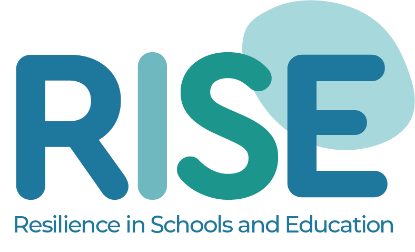 The 8 Pillars of Resilience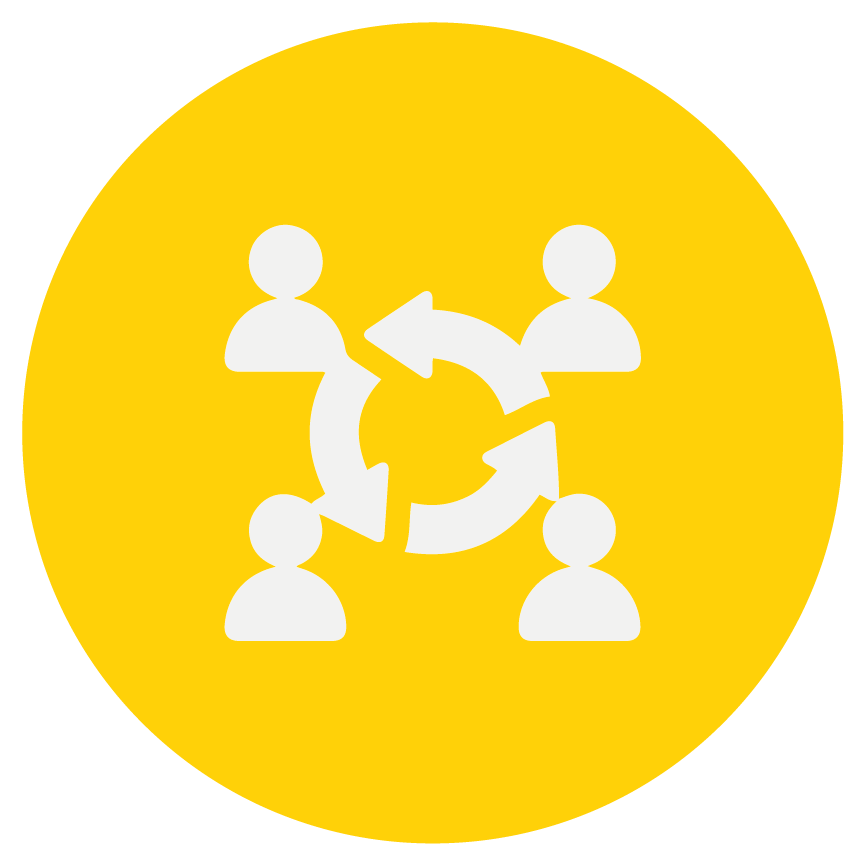 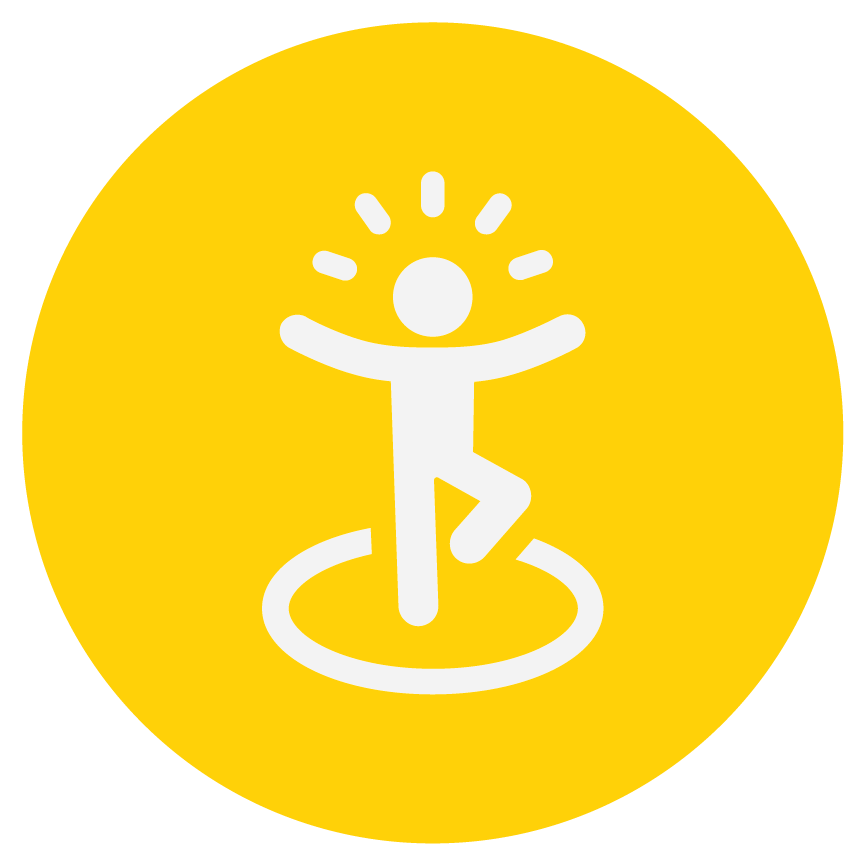 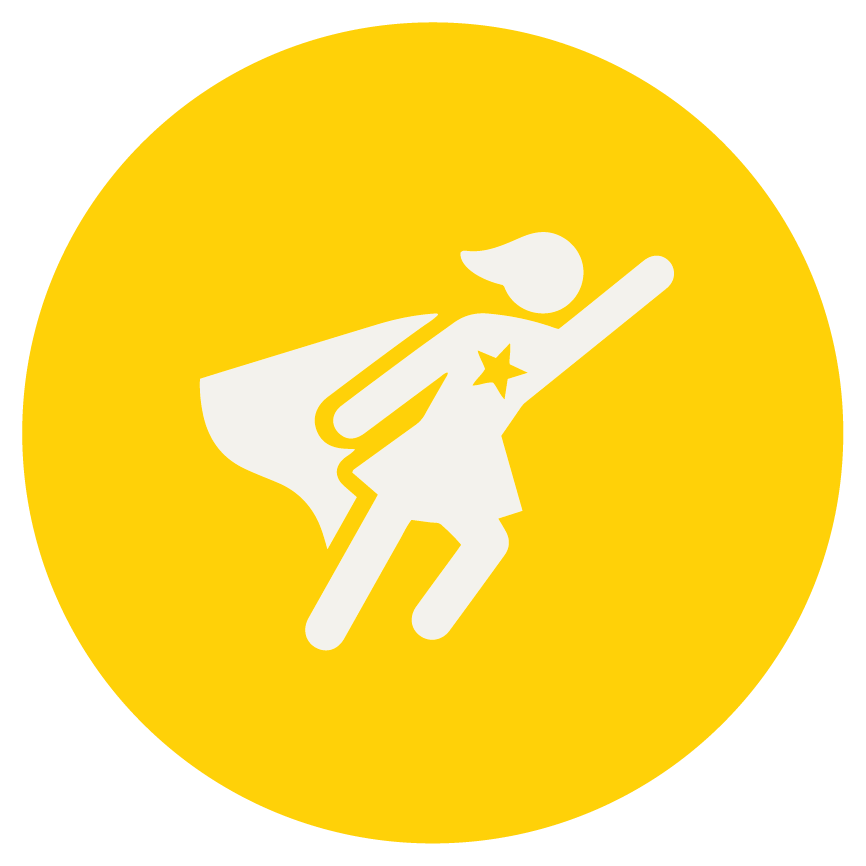 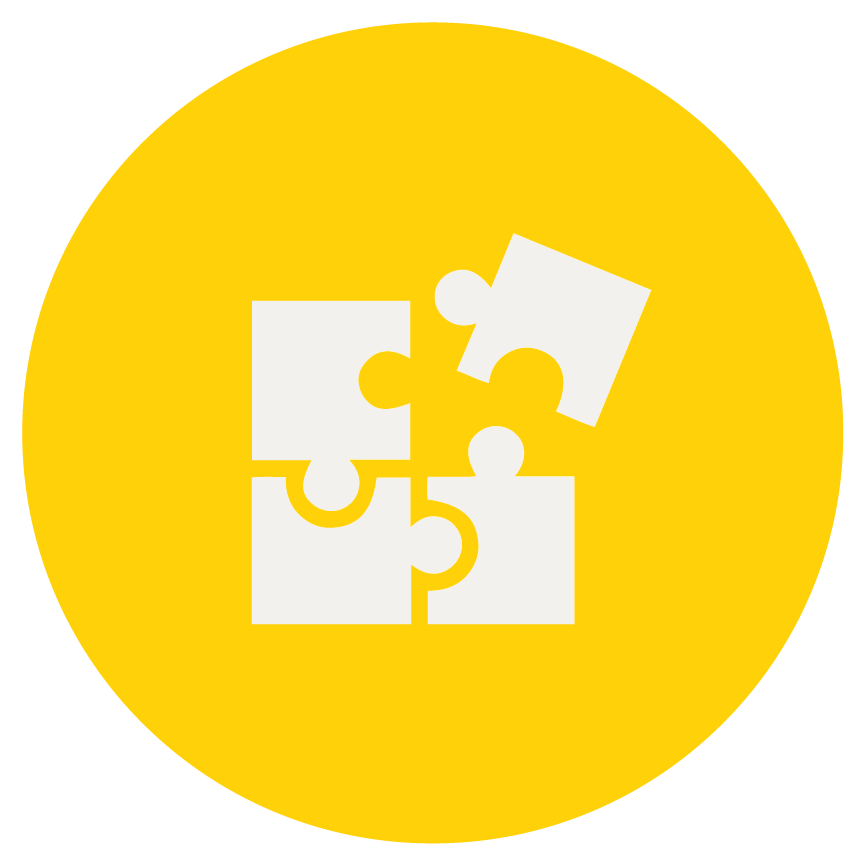 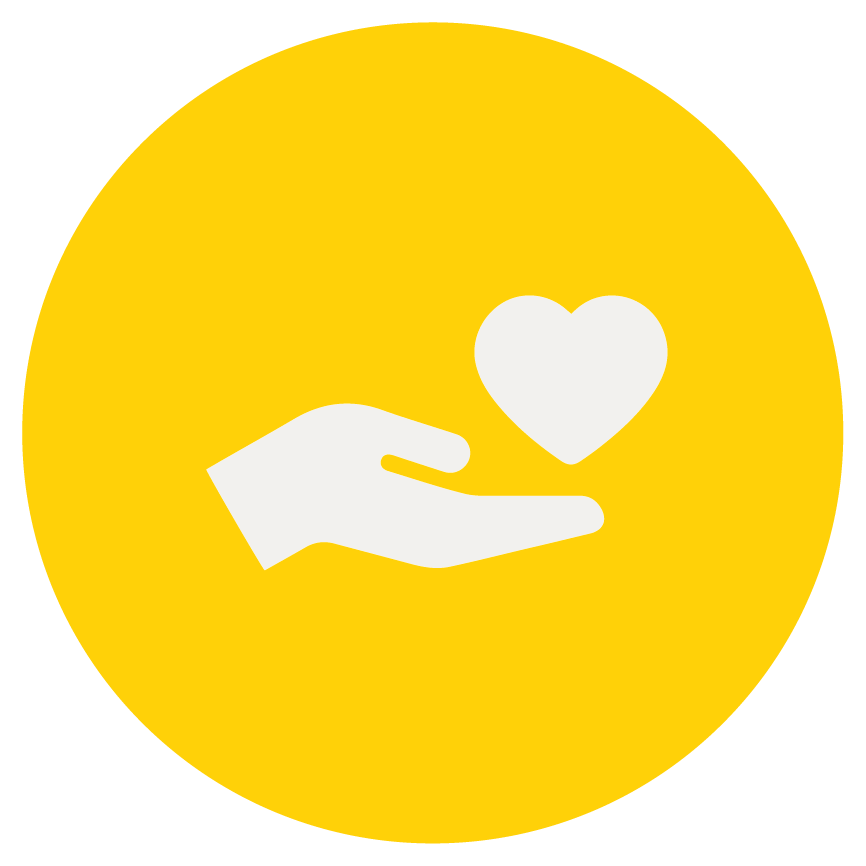 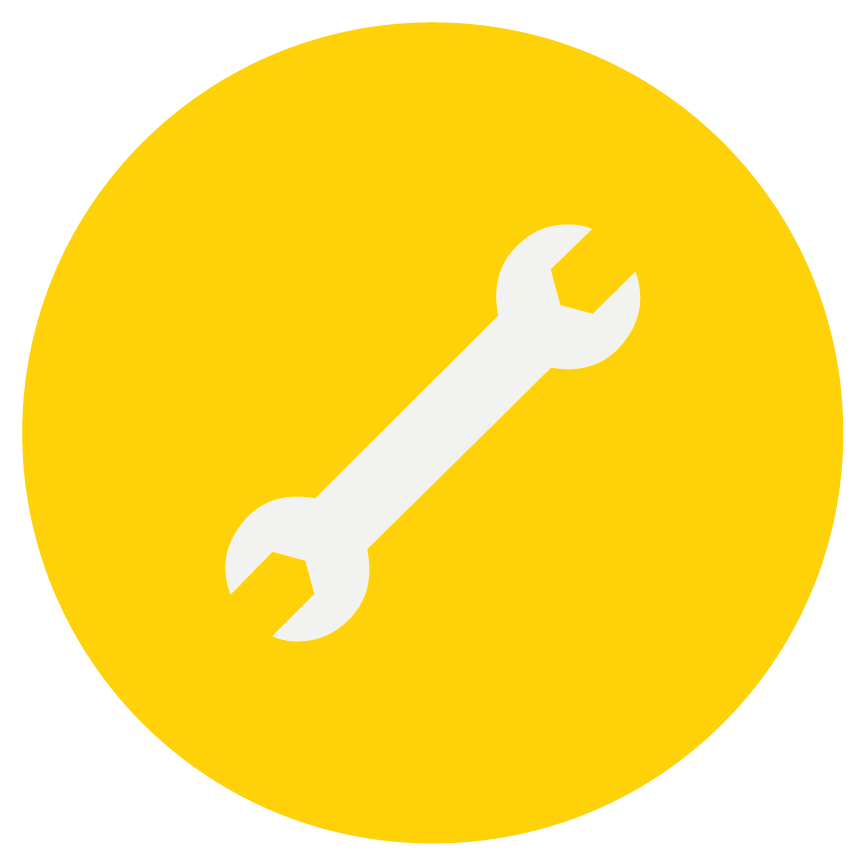 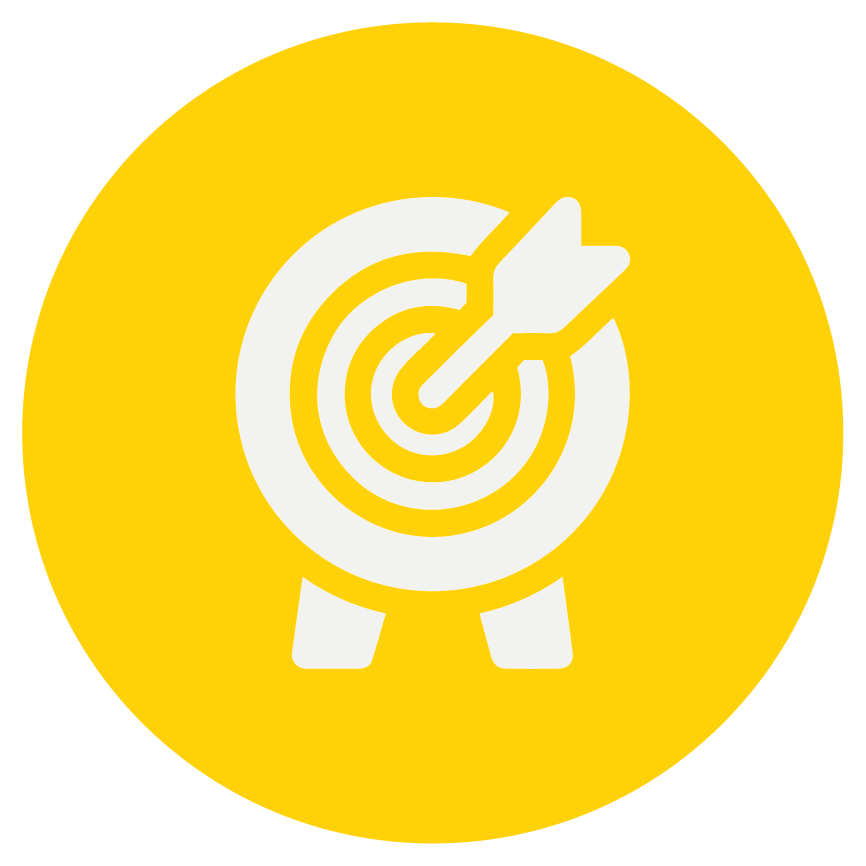 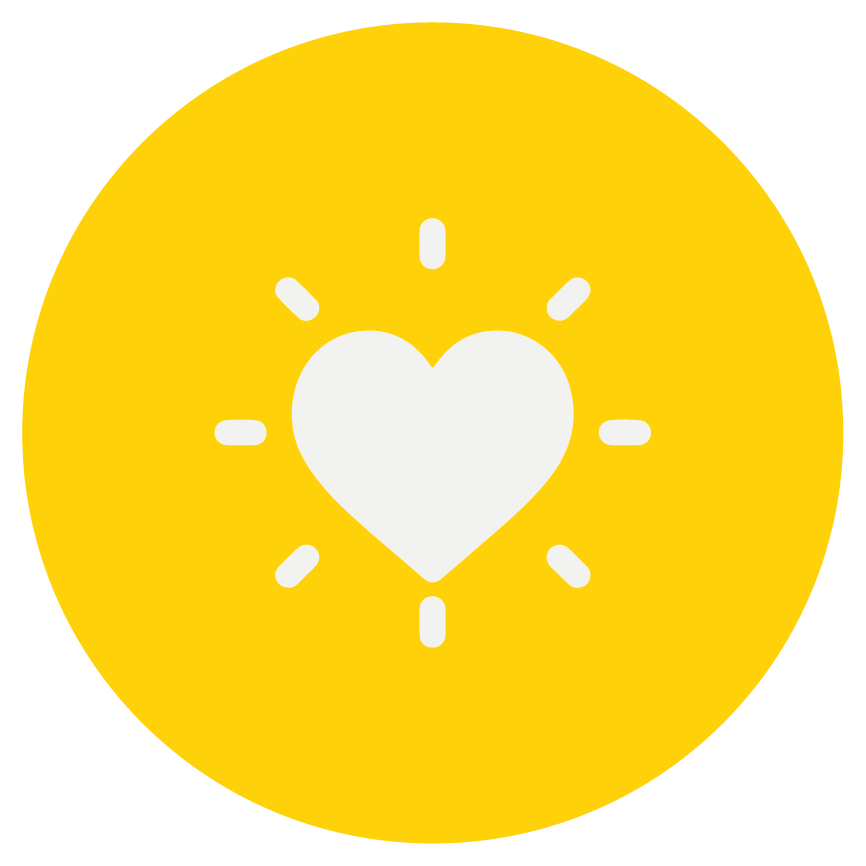 Where do I find out more?To find out more about RISE and its creators, please visit www.edpsyched.co.uk/rise. Also, feel free to check out our parent hub for lots of useful advice, support and video content designed for parents at www.edpsyched.co.uk/parent-hub.